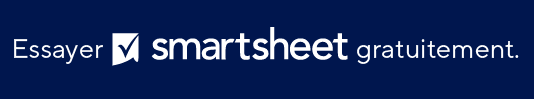 EXEMPLE DE MODÈLE DE STRATÉGIE DE MARQUED’UNE PAGEMission de l’entrepriseNotre mission est de ravir et d’inspirer vos invités en embellissant votre table.Déclaration de positionnement de la marqueNous proposons aux amateurs de dîner à domicile la seule vaisselle moderne qui allie design raffiné et fonctionnalité. Comment ? Nous utilisons une technologie d’impression 3D avancée pour créer de la vaisselle, des verres à boire et des collections divertissantes qui raviront vos invités.Proposition de vente uniqueCe produit est un article de référence pour la salle à manger moderne.Arguments favorablesNous détenons un brevet pour notre formulaire imprimé en 3D. Nos designs uniques et fonctionnels arborent une esthétique scandinave moderne. Notre produit est suffisamment résistant pour aller au lave-vaisselle et assez délicat pour orner votre table de Noël. Pendant les tests, les clients n’ont pas cessé de sourire et de commenter le processus ainsi que la conception des produits.Personnalité de marque60 % sophistiqué 30 % innovant 10 % pionnierPromesse de marqueNous élevons vos efforts de divertissement en servant le plaisir, l’émerveillement, la sophistication et la fonction intemporelle de vos invités.Voix et personnalité de la marqueParce que nous sommes sophistiqués, notre ton est simple et chic ; parce que nous sommes innovants, notre ton est également tourné vers l’avenir ; et parce que nous sommes pionniers, notre ton inspire. Notre voix élève le quotidien ; notre voix est passionnée par les réceptions élégantes à domicile ; notre voix est leader en termes de qualité et de style unique grâce à notre technologie et à nos conceptions brevetées ; en bref, notre voix est la meilleure alliée de vos dîners.SlogansDîner n’a jamais été aussi agréable.Oubliez la porcelaine de vos grands-parents. Voici un design moderne pour la table d’aujourd’hui.EXCLUSION DE RESPONSABILITÉTous les articles, modèles ou informations proposés par Smartsheet sur le site web sont fournis à titre de référence uniquement. Bien que nous nous efforcions de maintenir les informations à jour et exactes, nous ne faisons aucune déclaration, ni n’offrons aucune garantie, de quelque nature que ce soit, expresse ou implicite, quant à l’exhaustivité, l’exactitude, la fiabilité, la pertinence ou la disponibilité du site web, ou des informations, articles, modèles ou graphiques liés, contenus sur le site. Toute la confiance que vous accordez à ces informations relève de votre propre responsabilité, à vos propres risques.